от 21 апреля 2021 года									          № 434Об организации отдыха, оздоровления и занятости детей и молодежи городского округа город Шахунья Нижегородской областиНа основании Закона Нижегородской области от 7 сентября 2007 года № 121-З «О наделении органов местного самоуправления муниципальных районов и городских округов Нижегородской области государственными полномочиями по предоставлению мер социальной поддержки отдельным категориям граждан», постановления Правительства Нижегородской области от 01 июля 2019  года № 412 «Об организации отдыха, оздоровления и занятости детей и молодежи Нижегородской области» 
(с изменениями от 22.01.2021 № 58), в целях создания оптимальных условий, обеспечивающих полноценный отдых и оздоровление, организованную занятость детей и молодежи городского округа город Шахунья Нижегородской области, администрация городского округа город Шахунья Нижегородской области  п о с т а н о в л я е т:Утвердить прилагаемые:Положение о межведомственной комиссии по организации отдыха, оздоровления и занятости детей и молодежи городского округа город Шахунья Нижегородской области.Положение о рабочей группе межведомственной комиссии по организации отдыха, оздоровления и занятости детей и молодежи городского округа город Шахунья Нижегородской области.Состав межведомственной комиссии по организации отдыха, оздоровления и занятости детей и молодежи городского округа город Шахунья Нижегородской области.Состав рабочей группы межведомственной комиссии по организации отдыха, оздоровления и занятости детей и молодежи городского округа город Шахунья Нижегородской области.  Начальнику общего отдела администрации городского округа город Шахунья Нижегородской области обеспечить официальное опубликование настоящего постановления путем размещения на официальном сайте администрации городского округа город Шахунья.Настоящее постановление вступает в силу со дня его официального опубликования.Со дня вступления в силу признать утратившими силу:- постановление администрации городского округа город Шахунья Нижегородской области от 15 апреля 2016 года № 434 «Об организации отдыха, оздоровления и занятости детей и молодежи городского округа город Шахунья Нижегородской области»;- постановление администрации городского округа город Шахунья Нижегородской области от 17 апреля 2017 года № 464 «О внесении изменений в постановление администрации городского округа город Шахунья Нижегородской области от 15 апреля 2016 года № 434 «Об организации отдыха, оздоровления и занятости детей и молодежи городского округа город Шахунья Нижегородской области».Контроль за исполнением настоящего постановления оставляю за собой.И.о. главы местного самоуправлениягородского округа город Шахунья							   А.Д.СеровУТВЕРЖДЕНОпостановлением администрациигородского округа город Шахунья Нижегородской областиот 21.04.2021 г. № 434ПОЛОЖЕНИЕо межведомственной комиссии по организации отдыха,
 оздоровления и занятости детей и молодежи городского округа
 город Шахунья Нижегородской области Межведомственная комиссии по организации отдыха, оздоровления и занятости детей и молодежи городского округа город Шахунья Нижегородской области (далее - Комиссия) является коллегиальным совещательным органом по реализации единой государственной политики на территории городского округа город Шахунья Нижегородской области, направленной на защиту детства, укрепление здоровья детей и молодежи, улучшение условий их отдыха и оздоровления, решение проблем занятости молодежи.Комиссия в своей деятельности руководствуется федеральным законодательством, законодательством Нижегородской области, рекомендациями Министерства здравоохранения и социального развития Российской Федерации, Министерства образования и науки Российской Федерации, Министерства образования, науки и молодежной политики Нижегородской области, муниципальными правовыми актами городского округа город Шахунья Нижегородской области и настоящим положением. В состав Комиссии входят представители администрации городского округа город Шахунья Нижегородской области, федеральных органов, а также ведомств и служб, которые являются организаторами отдыха, оздоровления и занятости детей и молодежи (по согласованию). Комиссия возглавляет председатель - первый заместитель главы администрации городского округа город Шахунья Нижегородской области. Основные задачи Комиссии:определение цели, задач и основных направлений развития системы отдыха и оздоровления детей и молодежи городского округа город Шахунья Нижегородской области; координация работы государственных, муниципальных, общественных организаций, участвующих в организации отдыха, оздоровления, занятости детей и молодежи городского округа город Шахунья Нижегородской области;оперативное решение вопросов по организации отдыха, оздоровления и занятости детей и молодежи;организация работы совместно с соответствующими ведомствами, службами, организациями по обеспечению прав граждан Российской Федерации на полноценный развивающий отдых детей и молодежи в соответствии с интересами семьи, общества и государства;анализ проведения оздоровительной кампании городского округа город Шахунья Нижегородской области;обеспечение контроля по вопросам организации оздоровления и занятости детей и подростков, подготовка соответствующих документов в Министерства образования, науки и молодежной политики;взаимодействие со средствами массовой информации с целью более полного отражения проблем в организации отдыха, оздоровления и занятости детей и подростков, различных аспектов деятельности детских центров, лагерей и объединений всех типов; оперативное рассмотрение и решение вопросов, непосредственно влияющих на безопасность жизни и здоровья детей и подростков в каникулярный период;подведение итогов смотров-конкурсов. Для решения своих задач Комиссия вправе:5.1. запрашивать у государственных, муниципальных учреждений, общественных организаций и должностных лиц информацию, необходимую для исполнения возложенных на Комиссию задач;5.2. формировать рабочую группу по контролю, привлекать специалистов органов местного самоуправления городского округа город Шахунья Нижегородской области (по согласованию с ними) для подготовки вопросов на заседания Комиссии, подготовки информационных и методических материалов;5.3. вносить в установленном порядке на рассмотрение главы местного самоуправления, городского округа город Шахунья Нижегородской области предложения по вопросам, отнесенным к компетенции Комиссии. Заседания Комиссии проводятся по мере необходимости, а в летний период не реже одного раза в месяц. На заседания Комиссии могут приглашаться представители органов местного самоуправления и общественных организаций. Заседания Комиссии ведет председатель, а в его отсутствие заместитель председателя. Заседание считается правомочным, если присутствует более половины его членов. Решения Комиссии принимаются большинством голосов, оформляются протоколами, которые подписываются председателем Комиссии, а в его отсутствие заместителем председателя. Решения Комиссии носят рекомендательный характер. Организационно-техническое обеспечение деятельности Комиссии осуществляет ответственный секретарь Комиссии.________________________________УТВЕРЖДЕНОпостановлением администрациигородского округа город Шахунья Нижегородской областиот 21.04.2021 г. № 434ПОЛОЖЕНИЕо рабочей группе межведомственной комиссиипо организации отдыха, оздоровления и занятостидетей и молодежи городского округа город Шахунья1. Общие положения1.1. Рабочая группа межведомственной комиссии по организации отдыха, оздоровления и занятости детей и молодежи (далее - Рабочая группа, Комиссия) - коллегиальный орган, созданный с целью оперативного управления организацией оздоровительной кампании.1.2. Рабочая группа осуществляет свою деятельность на принципах равенства всех членов Рабочей группы при постановке и обсуждении вопросов, внесении предложений.1.3. Рабочая группа в своей деятельности руководствуется Конституцией Российской Федерации, федеральным законодательством, Указами и распоряжениями Президента Российской Федерации, законодательством Нижегородской области, нормативными правовыми актами и рекомендациями Министерства здравоохранения Российской Федерации, Министерства труда и социальной защиты Российской Федерации, Министерства просвещения Российской Федерации и настоящим Положением.2. Задачи Рабочей группы2.1. Обсуждение вопросов и принятие решений по обеспечению безопасности детей в период оздоровительной кампании.2.2. Осуществление выездов в организации отдыха и оздоровления детей и молодежи с целью изучения их деятельности. По результатам выездов, проведения анализа деятельности организаций отдыха детей и их оздоровления Рабочая группа представляет материалы в Комиссия.3. Права Рабочей группы3.1. Приглашать для участия в заседаниях Рабочей группы экспертов, специалистов и представителей заинтересованных учреждений и организаций.3.2. Осуществлять контроль за выполнением принятых решений.4. Организация деятельности Рабочей группы4.1. Основной формой деятельности Рабочей группы являются заседания, в том числе выездные.4.2. Руководитель Рабочей группы осуществляет руководство ее деятельностью и несет персональную ответственность за выполнение задач, возложенных на Рабочую группу.4.3. Заседание Рабочей группы считается правомочным, если на нем присутствует более половины ее членов.4.4. Заседания Рабочей группы проводятся в летний период - еженедельно, в течение года - по мере необходимости.4.5. Рабочая группа принимает решение по рассматриваемому вопросу простым большинством голосов от числа членов Рабочей группы, участвующих в заседании. В случае равенства голосов решающим является голос председательствующего на заседании Рабочей группы.4.6. Решение Рабочей группы оформляется протоколом, который подписывается председательствующим и секретарем Рабочей группы.4.7. Член Рабочей группы, не согласный с принятым решением, имеет право в письменном виде изложить свое особое мнение.4.8. Решение, принятое Рабочей группой, рекомендуется для исполнения организациями отдыха детей и их оздоровления городского округа город Шахунья._________________________УТВЕРЖДЕНпостановлением администрации городского округа город Шахунья Нижегородской областиот 21.04.2021 г.  № 434СОСТАВмежведомственной комиссии по организации отдыха, оздоровления и занятости детей и молодежи городского округа город Шахунья Нижегородской области_______________________________УТВЕРЖДЕНпостановлением администрации городского округа город Шахунья Нижегородской областиот 21.04.2021 г. № 434СОСТАВрабочей группы межведомственной комиссии по организации отдыха, оздоровления и занятости детей и молодежи городского округа город ШахуньяНижегородской области______________________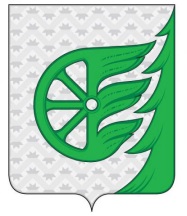 Администрация городского округа город ШахуньяНижегородской областиП О С Т А Н О В Л Е Н И ЕСеров Александр ДмитриевичПервый  заместитель  главы  администрации городского округа город Шахунья Нижегородской области, председатель межведомственной комиссииБагерян Алена ГилимзяновнаНачальник Управления образования администрации городского округа город Шахунья Нижегородской области, заместитель председателя межведомственной комиссииШубенкина Ирина ВячеславовнаСтарший делопроизводитель Управления образования администрации городского округа город Шахунья Нижегородской области, секретарь межведомственной комиссииПолитов Максим ЛеонидовичНачальник сектора по спорту администрации городского округа город Шахунья Нижегородской областиКузнецов Александр ГеннадьевичДиректор МКУ «Центр по обучению деятельности учреждений культуры городского округа город Шахунья» Козлова Елена ЛеонидовнаНачальник управления экономики, прогнозирования, инвестиционной политики и муниципального имущества городского округа город ШахуньяПлотников Дмитрий ПетровичГлавный государственный санитарный врач по городскому,  округу город Шахунья,  Тоншаевскому, Тонкинскому Шарангскому, Ветлужскому, Уренскому районам (по согласованию)Макаров Алексей ЕвгеньевичНачальника Отдела МВД России по городу Шахунья Нижегородской области (по согласованию)Бурков Константин Николаевич  Главный специалист комиссии по делам несовершеннолетних администрации городского округа город Шахунья Нижегородской областиДудин Дмитрий ВячеславовичНачальник ОНД по городскому округу город Шахунья Нижегородской области (по согласованию)Епифанова Нина НиколаевнаДиректор ГКУ Нижегородской области «Управление социальной защиты населения города Шахунья» (по согласованию)Мезенцева Наталья РомановнаДиректора ГКУ НО «Центр занятости населения города Шахуньи» (по согласованию)Зубарева Марина ЕвгеньевнаНачальник финансового управления администрации городского округа город Шахунья Нижегородской областиЗолотов Сергей Николаевичглавный врач ГБУЗ НО «Шахунская ЦРБ» (по согласованию)Попова Инесса Юрьевнапредседатель Шахунской районной организации     Нижегородской областной организации профессионального союза работников народного образования и науки   РФ (по согласованию)Шавин Олег БорисовичДепутат Законодательного Собрания VI созыва, Председатель комитета Законодательного Собрания по вопросам градостроительной деятельности, жилищно-коммунального хозяйства и топливно-энергетического комплекса (по согласованию)Кондрашова Галина Викторовна Директор МБОУ Шахунской СОШ № 14, депутат фракции (депутатского объединения) "Единая Россия" Советая депутатов городского округа город ШахуньяКорпусова Елена Аркадьевна Директор МАОУ «Вахтанская СШ», депутат фракции (депутатского объединения) "Единая Россия" Совета депутатов городского округа город ШахуньяБагерян Алена Гилимзяновнаначальник Управления образования администрации городского округа город Шахунья Нижегородской области, руководитель рабочей группыШубенкина Ирина ВячеславовнаСтарший делопроизводитель Управления образования администрации городского округа город Шахунья Нижегородской области, секретарь межведомственной комиссииПолитов Максим ЛеонидовичНачальник сектора по спорту администрации городского округа город Шахунья Нижегородской областиКузнецов Александр ГеннадьевичДиректор МКУ «Центр по обучению деятельности учреждений культуры городского округа город Шахунья»Горюнова  Елена Александровназаместитель главного государственного санитарного врача по городскому округу город Шахунья, Тоншаевскому, Шарангскому, Ветлужскому, Тонкинскому, Уренскому районам (по согласованию)Мезенцева Наталья РомановнаДиректора ГКУ НО «Центр занятости населения города Шахуньи» (по согласованию)Дудин Дмитрия ВячеславовичаНачальник ОНД по городскому округу город Шахунья Нижегородской области (по согласованию)Кашина Людмила Владимировнаспециалист ГКУ НО «Управление социальной защиты населения город Шахунья» (по согласованию)Попова Инесса Юрьевнапредседатель Шахунской районной организации Нижегородской областной организации профессионального союза работников народного образования и науки РФ (по согласованию)Ворончихина Ольга Сергеевназаместитель главного бухгалтера МКУ «МСЦСО», (по согласованию)